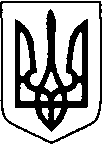 ЛУЦЬКА РАЙОННА ДЕРЖАВНА АДМІНІСТРАЦІЯВОЛИНСЬКОЇ ОБЛАСТІЛУЦЬКА РАЙОННА ВІЙСЬКОВА АДМІНІСТРАЦІЯВОЛИНСЬКОЇ ОБЛАСТІРОЗПОРЯДЖЕННЯ        23 травня 2024 року	               м. Луцьк			                    № 78Про призначення відповідальної особи за організацію використання кваліфікованих електронних довірчих послугВідповідно до статті 6 Закону України «Про місцеві державні адміністрації», Закону України «Про правовий режим воєнного стану», постанови Кабінету Міністрів України від 01 серпня 2023 року № 798 «Про затвердження Порядку використання електронних довірчих послуг в органах державної влади, органах місцевого самоврядування, підприємствах, установах та організаціях державної форми власності»:	1. ПРИЗНАЧИТИ ЧУБАРКА Володимира Миколайовича, головного спеціаліста з інформаційних технологій відділу інформаційної діяльності, забезпечення взаємодії з органами місцевого самоврядування та цифрового розвитку апарату райдержадміністрації, відповідальним за організацію використання кваліфікованих електронних довірчих послуг в апараті та окремих структурних підрозділах райдержадміністрації.2. ЗОБОВ’ЯЗУЮ керівників структурних підрозділів райдержадміністрації зі статусом юридичної особи публічного права, визначити відповідального за організацію використання кваліфікованих електронних довірчих послуг.	3. Визнати таким, що втратило чинність розпорядження голови райдержадміністрації від 04 березня 2020 року № 51 «Про призначення відповідальної особи за організацію використання кваліфікованих електронних довірчих послуг».	4. Контроль за виконанням цього розпорядження покласти на керівника апарату райдержадміністрації Наталію Березну.Начальник								        Анатолій КОСТИКІгор Гусак 728 033